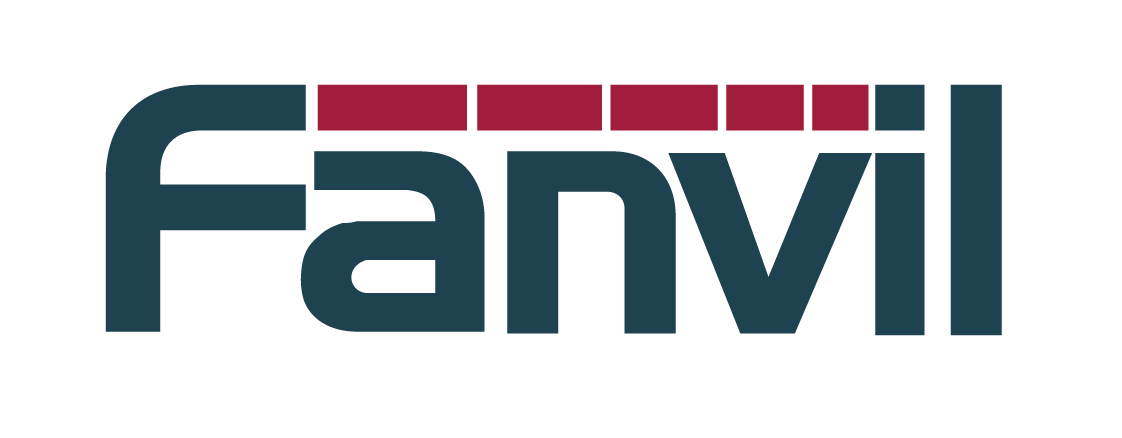 Release Note Version：R2.2.0.3765Model：X2、X2C、E02Date： 2017-8-8New FeaturesAdded the Ukrainian language.Added the feature that you can select the language after the first power on.2 Optimization Optimized the feature of DHCP option 100/101 processing. Optimized the feature of SIP TLS Security checking.3 Bug Fixes Fixed the problem of SIP Head too big caused the buff overflow. Fixed the problem that when the system resolved a domian to an IP end with 255 caused the network error. Fixed the problem that the system did not save the IP address in the Call history after an IP direct call. Fixed the problem that SIP found UA failed when the incoming request with short number in the To header. Fixed the problem that the phone can't execute auto provision correctly after received the second "check-sync;reboot=false". Fixed the problem of display error after the web call log sorted by date time.  Fixed the problem that the phone did not changed the proxy settings after changed the Agent settings that cased register failed.  Fixed the problem that action URL module can not send unmute event. Fixed the problem that Chinese contact name can not display correctly in call hold state. Fixed the problem that the phone did not update the caller name after the call had been transfered.